To all our Lyndale studentsHave a happy and safe holiday break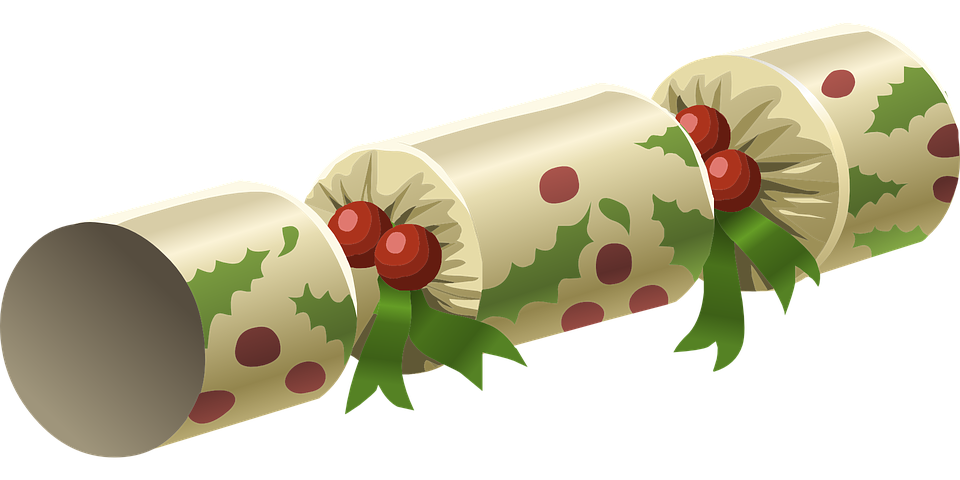 See you in 2023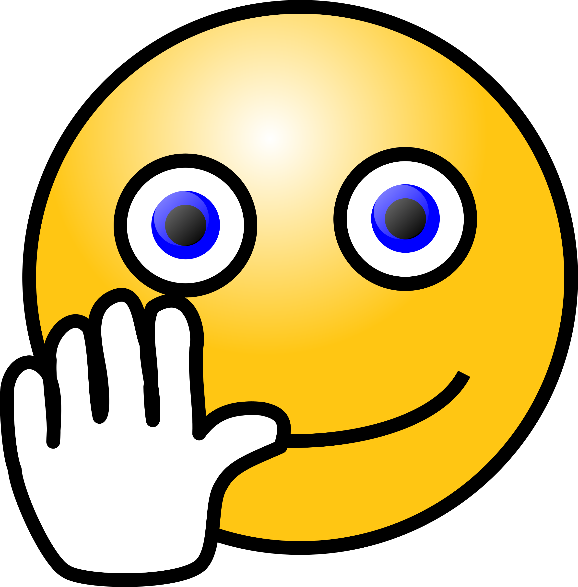 